PRIEDAS prie LSS Vyresniškumo laipsnių nuostatų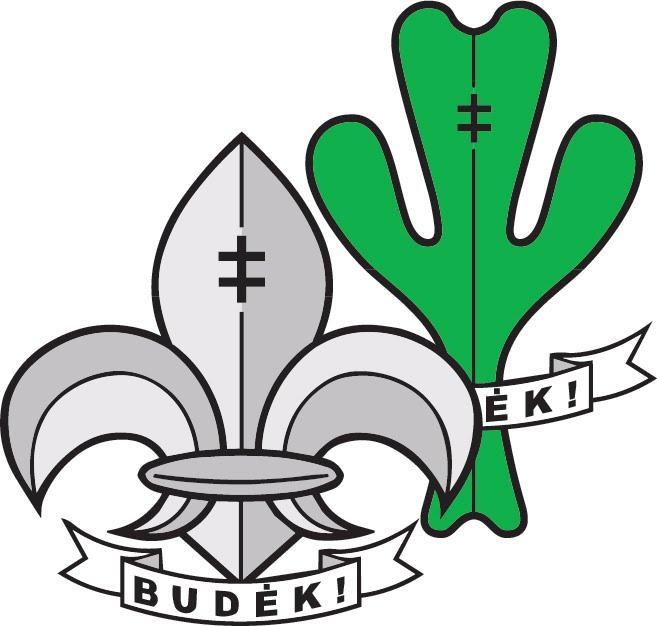 Rekomendacija paskautininko laipsniui suteikti 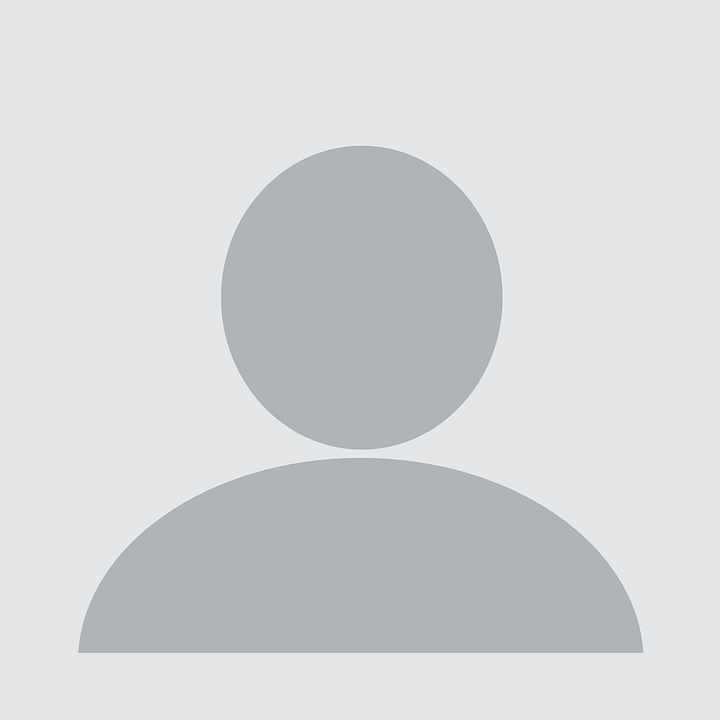 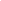                              (data)Vardas, pavardė 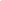 Įstojimo į Lietuvos skautų sąjungą data 
Vienetas 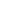 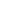 Kandidatas atitinka Lietuvos skautų sąjungos (toliau – LSS) vyresniškumo laipsnių nuostatų reikalavimus:Daugiau nei 1 metus turi vyr. skiltininko laipsnį (dokumento Nr.)LSS nariu yra ne mažiau kaip 3 metus ir yra ne jaunesnis kaip 18 metų (įstojimo data ir gimimo metai) Sėkmingai vadovauja vienetui (tuntui, draugovei, židiniui arba būreliui) arba aktyviai dalyvauja organizacijos veikloje ne trumpiau kaip 2 metus (išvardinti tai patvirtinančius faktus):Asmeninė rekomendacija:(asmens, teikiančio apdovanoti pareigos, laipsnis, vardas, pavardė, parašas)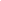 PRIEDAS prie LSS Vyresniškumo laipsnių nuostatųRekomendacija skautininko laipsniui suteikti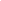                               (data)Vardas, pavardė 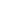 Įstojimo į Lietuvos skautų sąjungą data 
Vienetas 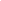 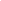 Kandidatas atitinka Lietuvos skautų sąjungos (toliau – LSS) vyresniškumo laipsnių nuostatų reikalavimus:Daugiau nei 3 metus turi paskautininko laipsnį (dokumento Nr.)Sėkmingai vadovauja vienetui (tuntui, draugovei, židiniui, būreliui) ar eina kitas aukštesnes pareigas arba aktyviai dalyvauja organizacijos veikloje bent 2 paskutinius metus (išvardinti tai patvirtinančius faktus):Per paskutinius 3 metus yra suorganizavęs ar pravedęs bent vieną organizacijos lygmens renginį (išvardinti tai patvirtinančius faktus):Asmeninė rekomendacija:(asmens, teikiančio apdovanoti pareigos, laipsnis, vardas, pavardė, parašas)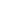 PRIEDAS prie LSS Vyresniškumo laipsnių nuostatųRekomendacija vyresniojo skautininko laipsniui suteikti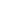                                (data)Vardas, pavardė 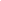 Įstojimo į Lietuvos skautų sąjungą data 
Vienetas 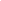 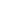 Kandidatas atitinka Lietuvos skautų sąjungos (toliau – LSS) vyresniškumo laipsnių nuostatų reikalavimus:Turi aukštesnįjį vyresniškumo laipsnį ne trumpiau kaip 10 metų (dokumento Nr.)Ne trumpiau nei 3 metus yra dirbęs LSS Vadijoje arba ėjęs LSS Tarybos nario ar Vyriausiojo skautininko pareigas (išvardinti tai patvirtinančius faktus):Sugebantis dirbti skautų auklėjimo darbą, populiarinti skautišką ideologiją; asmeninėmis pastangomis padedantis plėsti LSS; pasižymintis išskirtinėmis skautiškomis žiniomis (pagrįsti):Asmeninė rekomendacija:(asmens, teikiančio apdovanoti pareigos, laipsnis, vardas, pavardė, parašas)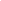 